Секции забора, ворота и калиточные проходы.Все цены указаны с учётом полимерной покраски. Цвета (RAL) матовой и глянцевой окраски: чёрный, коричневый, зелёный.Остальные цвета (RAL) обсуждаются дополнительно.НаименованиеОписаниеЕд. изм.Розница от3 секцийОт 150 000 руб.От 500 000 руб.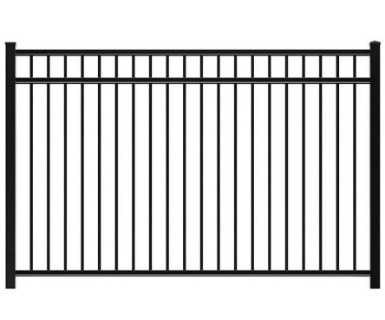 Заборная секция 2/2,5/3 м.п. h 1800 мм
3 прожилины 40*20
Заполнение 15*15/20*20
с шагом 150 ммм/кв.1120/12201050/1150980/1050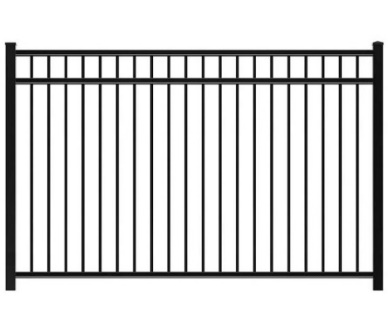 Заборная секция 2/2,5/3 м.п. h 1900 мм
3 прожилины 40*20
Заполнение 15*15, 
с шагом 150 ммм/кв.1120/12201050/1150980/1050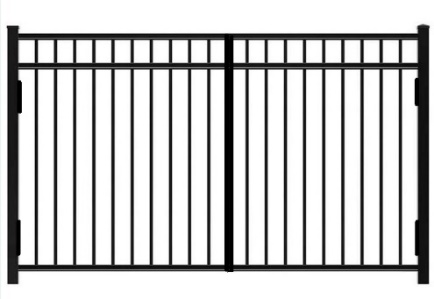 Распашные ворота                                                                         4000*1800/1900 мм                                                      2 столба 80*80*3мм L=3000ммКаркас 40*40                                    Заполнение 15*15/20*20, с шагом 150 мм.                                      2 заглушки пластиковые 80*80;                1 засовшт.21500/2250020000/2100018500/19500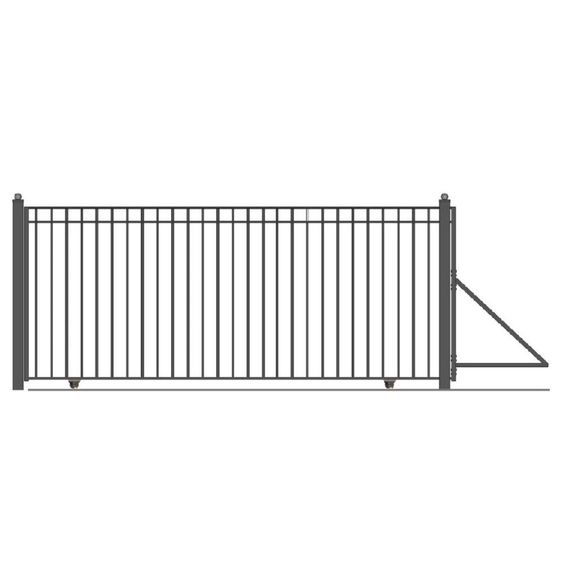 Ворота откатные от 2м.п.До 6 м.п. Шт.От 45000 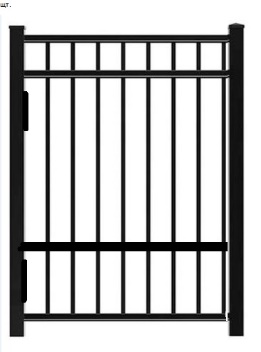 Калитка1000*1800/1900 Столб 80*80*3мм L=3000мм             Каркас 40*20                                    Заполнение 15*15/20*20Шт.6000/65005500/60005000/5500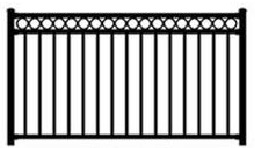 Заборная секция 2/2,5/3 м.п. h 1800;1900 мм
3 прожилины 40*20
Заполнение 15*15/20*20,                             с шагом 150 мм                     кольцо D(внеш.)160 ммм/кв.1550/16501450/15501300/1400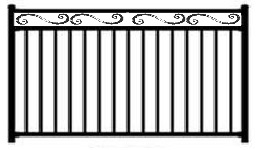 Заборная секция
 2500*2000 мм
3 прожилины 40*20
Заполнение 15*15/20*20, 
с шагом 150 мм                               Фигурный элементм/кв.1400/1500133014301250/1350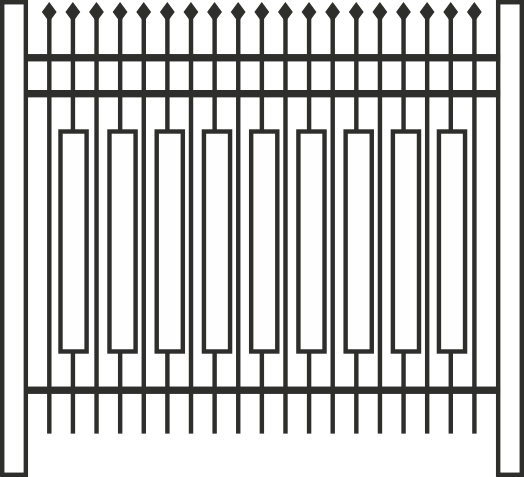 Заборная секция 2500*2000 мм
3 прожилины 40*20
Фигурное Заполнение 15*15/20*20,                    с шагом 150 мм
Пиким/кв.2000/21001950/20501800/1900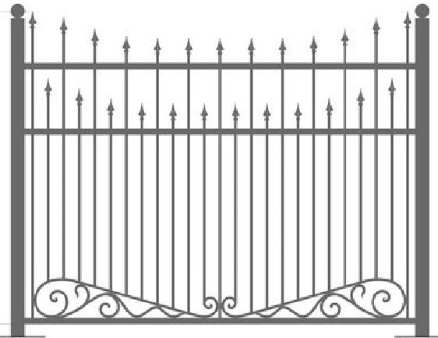 Заборная секция 2500*1900 мм
3 прожилины 40*20
Фигурное Заполнение 15*15/20*20,                    2100/22002050/21501950/2050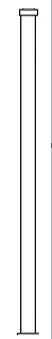 Столб 60*60**2мм L=3000ммЗаглушка пластиковая 60*60                     шт.830Столб 60*60**3мм L=3000ммЗаглушка пластиковая 60*60                     930Столб 60*40**3мм L=3000ммЗаглушка пластиковая 60*40                     Шт.       780Столб 60*40**2мм L=3000мм Заглушка пластиковая 60*40                     Шт.670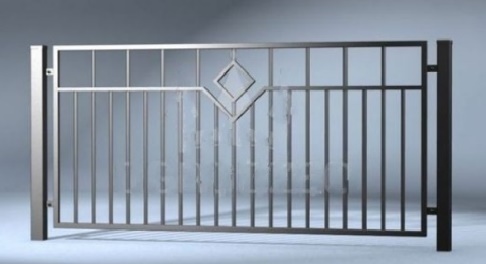 Заборная секция 2500*2000 мм3 прожилины 30*30Фигурное Заполнение 20*20, с шагом 150 ммшт.170013501120